Estados Gerais da Lusodescendência 2020 (EGL)3a ediçãoFormato digitalTema : Campanha de promoção da língua portuguesa,Focus no Digital!Programa provisórioSábado 28 de novembroIntroduçãoConstatação (2017) - Plano de mobilização (2019) - Plano de ação (2020)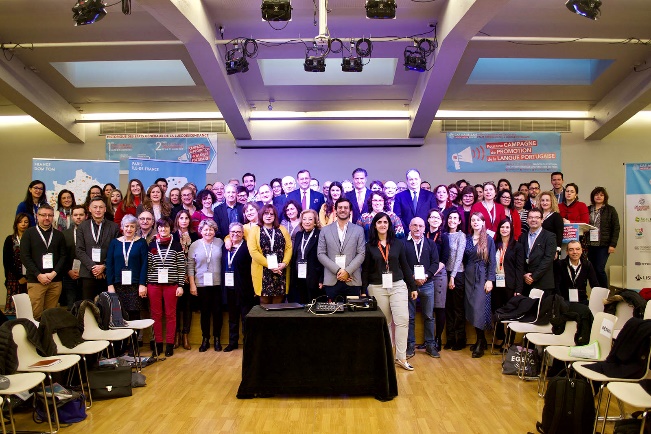 Para celebrar os seus 25 anos, a Cap Magellan organizou os Primeiros Estados Gerais da Lusodescêdencia (EGL) em Paris, no sábado 28 e no domingo 29 de janeiro de 2017. Este evento ocorre desde então todos os dois anos, baseado numa lógica de trabalho em rede em torno das campanhas nacionais. Este encontro único reúne diferentes realidades dos lusodescendentes, lusófonos e  lusófilos, dirigentes de associações, professores, estudantes, empresários, políticos e funcionários, com o intuito de criar uma rede capaz de promover a divulgação da língua portuguesa, reforçando a participação dos cidadãos, e de promover e divulgar uma cultura através as trocas de experiências entre o turismo sustentável e os investimentos. Os Estados Gerais da Lusodescêdencia lançaram a criação de uma rede nacional de pessoas ativas e capazes de promover campanhas e de organizar acções nacionais.As temáticas trabalhadas durante os Estados Gerais: - 1ª edição, janeiro 2017: Constatação sobre a necessidade de campanhas nacionais sobre a língua portuguesa, a cidadania, o turismo e a memória. - 2ª edição, janeiro 2019: Mobilização para uma campanha nacional de promoção da língua portuguesa- 3ª edição, novembro 2020: Ação para uma campanha nacional de promoção da língua portuguesa em formato digitalA Rede dos EGL, é:-      A reunião da rede dos atores dos Estados Gerais da Lusodescêdencia: 233 estruturas, 163 associações e 69 ligadas ao ensino do português na França-      O lançamento de campanhas e o seu desenvolvimento local por esta Rede dinâmica e ativa-      A organizaçao de um concerto solidário e de um evento cultural ligado à promoção da língua portuguesa na França: 2017, concerto do grupo Resistência no Bataclan; 2019, concerto privado de João Gil; 2020, documentário e debate de “La em Baixo”. Programa provisórioSábado 28 de novembro9h30 – 10h00 : Sessão de abertura Anna MARTINS, Presidente de Cap MagellanBerta NUNES, Secretária de Estado das Comunidades ( messagem por vidéo)João Paulo REBELO, Secretário de Estado da Juventude e do Desporto Jorge TORRES PEREIRA, Embaixador de Portugal em França Carlos OLIVEIRA, Cônsul geral de Portugal em Paris 10h00 – 10h45 : Tema geral 1 : uma só campanha de promoção da língua portuguesa em toda a França10h00 – 10h15 : Conclusões das duas primeiras edições dos Estados Gerais da Lusodescendência Apresentação do histórico das duas edições anteriores dos Estados Gerais da Lusodescêdencia para lançar em 2020 uma campanha de promoção da língua portuguesa num formato digital que se adapte à situação actual e, em simultâneo, mantendo os trabalhos das edições anteriores. Neste ano que está a ser marcado pela crise sanitária, a palavra "adaptação" aparece obrigatoriamente em todos os projetos. Para esta campanha, a adaptação numérica é indispensável não somente em razão da crise que estamos a viver, mas também devido às novas tecnologias cruciais na promoção de uma língua em 2020.Hermano SANCHES RUIVO, Vereador Europa junto da Presidente da Câmara municipal de ParisLuciana GOUVEIA, Delegada geral da Cap Magellan10h15 – 10h45 : Apresentação da campanha 2021 da Coordenação do Ensino português no Estrangeiro - França (CEPE)A Embaixada de Portugal, reunindo vários actores chave ligados à comunidade portuguesa em França, trabalha uma campanha nacional de promoção da língua portuguesa e está prestes a lançá-la.Adelaide CRISTOVAO, Coordenadora do Ensino português em França 10h45 – 12h15  Tema geral 2 : A rede dos EGL face à crise epidémica: realidades e adaptações O objetivo deste tema é dar voz a todas as associações e professores que se encontram em todo o território francês para uma troca de experiências e testemunhos das medidas tomadas durante o confinamento. Como se adaptaram a esta situação? Quais ideias para continuar o ensino de língua portuguesa e todas as atividades ligadas à lusofonia? 10h45 : Testemunhos da rede associativa e de ensino da região Ile-de-France11h00 : Testemunhos da rede associativa e de ensino das regiões Centre Val de Loire et Bourgogne-Franche-Comté11h15 : Testemunhos da rede associativa e de ensino das regiões Hauts-de-France et Grand-Est11h30 : Testemunhos da rede associativa e de ensino das regiões Bretagne, Pays de la Loire et Normandie11h45 : Testemunhos da rede associativa e de ensino das regiões Auvergne-Rhône-Alpes et Provence-Alpes-Côte d’Azur12h00 : Testemunhos da rede associativa e de ensino das regiões Nouvelle-Aquitaine et Occitanie12h15 – 13h30 Pausa almoço13h30 – 15h30  Tema geral 3 : O desafio da inovação e das ferramentas de desmaterialização da acção cultural e da promoção de uma línguaApostar no numérico foi uma das constatações apresentadas nos EGL 2018/2019. De certo modo, a crise sanitária reforçou esta migração da campanha para esta nova ferramenta de trabalho. Neste tema, o objetivo será de cativar o público jovem através do numérico. Deve-se motivar o público jovem francófono a interessar-se pela língua portuguesa utilizando as redes sociais tanto como uma ferramenta de entretenimento como de aprendizagem. 13h30 – 14h00 : Webinaire, aulas virtuais, festivais em linha, ferramentas colaborativas de criação, comunicação digitalDylan TEIXEIRA, Co-fondador da empresa Edusign14h00 – 14h30 : Como conduzir uma transformação digital? Entre webinários e projectos digitaisFernando PETRY, Professor na Universidade Lyon II (por confirmar)Miguel MAGALHAES ou Isabel BARROS, Fondation Calouste Gulbenkian em Paris (por confirmar)14h30 – 15h00 : As redes sociais e os jogos ao serviço da promoção de uma línguaTiago MARTINS, Criador da página Instragram PortugueseFacts15h00 – 15h30: Cafés digitais e encontros webinários linguísticosThiago SANTIAGO, Rede Uniin, grupo de estudantes da Universidade de Campinas no Brasil 15h30 – 15h45  Pausa Parceiros15h45 – 16h45 Tema geral 4 : A necessidade de uma plataforma digital comumUma conferência em torno da criação de uma carta interativa foi feita na edição anterior dos EGL. Esta carta permitiria um agrupamento de endereços ligados diretamente à lusofonia, como escolas e universidades que propõem aulas em língua portuguesa; associações; restaurantes que partilham gastronomias dos países lusófonos; bibliotecas e instituições, e todos os serviços administrativos oferecidos pelos países lusófonos presentes em França. 15h45 – 16h15 : O exemplo da Cartografia de Estudos Lusófonos lançada pela Embaixada do Brasil em FrançaDaniel RODRIGUES, Professor de português na Universidade de Clermont-Ferrand (por confirmar)16h15 – 16h45 : Um exemplo de plataforma digital proveniente das duas primeiras edições dos EGLDiane ANSAULT, Gráfica e webdesigner da Cap Magellan16h45 – 17h45 Tema geral 5 : A campanha totalmente digital #PlusLoin do Institut Français lançada em setembro de 2020Durante os EGL 2019, a rede recebeu o Instituto francês como um dos intervenientes para partilhar a  sua campanha “Et en plus, je parle français” que poderia servir de inspiração para os EGL. Nesta terceira edição dos Estados Gerais da Lusodescêdencia, o Instituto francês estará de novo presente para partilhar a sua experiência com a nova campanha #plusloin que tem o mesmo objetivo que os EGL deste ano: tornar a campanha mais numérica e focá-la nos jovens entre 18-25 anos.  16h45 – 17h15 : Focus no WhatsApp e Trava-línguasMarie France GUILLIN e Thibault PERRINE, serviço comunicação do Institut Français (por confirmar)17h15 – 17h45 : Uma campanha virada par os 18-25 anosIntervenientes por confirmar17h45 – 18h30  Conclusões do dia e Focus no Turismo ao serviço da promoção da língua portuguesaRita MARQUES, Secrétaire d'Etat portugaise au Tourisme (por confirmar)Representante da Cap Magellan18h30 – 20h00 Pausa jantar20h00 – 22h30 Visionamento e debate sobre o documentário “Lá em Baixo” realizado por Ana Isabel FREITASPara finalizar o dia de conferências, a noite de sábado será reservada à projeção do filme da vencedora do prémio melhor estudante Cap Magellan deste ano, Ana Isabel Freitas que estará presente durante o evento digital para apresentar o seu documentário “La em Baixo”, que retraça o quotidiano de três grupos folclóricos portugueses na França.  Esta projeção é uma iniciativa da associação AGRAFr que completa a programação dos EGL deste ano. Todos os participantes da campanha estão convidados a assistir ao documentário diretamente das suas casas.